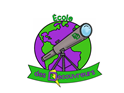 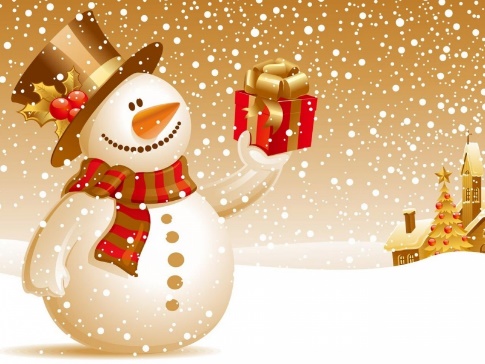 Le vendredi, 15 décembre 2017 Objet : fête de NoëlChers parents,La présente est pour vous informer des activités de Noël qui seront organisées à notre école le jeudi, 21 décembre 2017.  Votre enfant devra avoir :Pyjama (votre enfant devra arriver en pyjama à l’école)Pas de pantouflesDes activités seront prévues au gymnase pour tous les élèves de notre école durant  la matinée: Déjeuner en pyjamaArrivée du Père-NoëlSurprises de la directriceMusique et décorations de NoëlGrand bingo animé par la directrice avec des nombreux cadeaux de NoëlPhotographe durant ces activitésAussi, un spectacle de Noël sera présenté à tous nos parents au gymnase à 11h00. Soyez les bienvenus! En après-midi, des films ou activités thématiques seront organisés dans les diverses classes.Veuillez donc amener un déjeuner pour votre enfant lors de notre fête de Noël. Je vous remercie, cher parent, de l’intérêt que vous portez à cette lettre et je profite de l’occasion pour vous souhaiter de très joyeuses fêtes!Julia WellensDirectrice